		   Costa Rica Biodiversidad & Playa 15 días 14 noches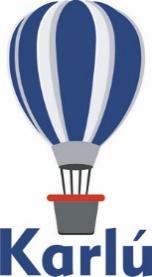 Día 1 San JoséBienvenido a San José, Costa Rica. Recibimiento y traslado al hotel. Explore la Capital con sus teatros, museos, centros comerciales o simplemente deguste un café mientras observa el día a día de los “ticos”.  Alojamiento en el Hotel de su elección.Día 2 San José/Caribe Sur (4.50 hrs)Desayuno en el Hotel. Este día podrá disfrutar durante su recorrido del majestuoso Parque Nacional Braulio Carrillo, el cual cuenta con una vegetación de bosque siempre verde.  Luego lo recibirá el Caribe Sur, hogar de la cultura afro caribeña y Puerto Viejo que cuenta con una increíble combinación de colores y sabores. Alojamiento en el Hotel de su elección.Día 3 Puerto Viejo/CahuitaDesayuno en el Hotel. El Caribe sur, largamente influenciado por las tradiciones y cultura afro caribeña, cuenta con una de las mejores zonas de playa del país y otras buenas opciones como visitar el Parque Nacional Cahuita, practicar buceo o snorkeling en arrecifes coralinos, admirar las bellezas escondidas de la vida marina, etc. Otra experiencia que usted no debe dejar pasar es disfrutar de un almuerzo o cena típica caribeña. Alojamiento en el hotel de su elección.Día 4 Caribe Sur/Tortuguero (6 hrs)Desayuno en el hotel. Traslado hacia el Parque Nacional Tortuguero en un recorrido por pequeñas localidades y extensas plantaciones de banano hasta llegar al hasta el muelle donde embarcará su bote; en este momento se continúa el recorrido en lancha por los ríos y canales, a una hora y media aproximadamente hasta llegar al hotel. Después del almuerzo, visitará el Pueblo de Tortuguero. Cena incluida. Alojamiento en el hotel de su elección.Día 5 TortugueroDesayuno en el Hotel. Por la mañana caminata guiada por los senderos privados del hotel. Después del almuerzo recorrido en bote por los canales del Parque Nacional de Tortuguero. El Parque Nacional Tortuguero es famoso por ser hábitat de siete especies de tortugas, de gran diversidad de crustáceos y numerosas especies de peces de agua dulce. También recomendamos la excursión nocturna de desove de tortugas. Cena incluida. Alojamiento en el hotel de su elección.Día 6 Tortuguero/Volcán Arenal (6 hrs)Desayuno en el hotel.  Salida de Regreso por los canales para tomar el transporte terrestre después de desembarcar en el muelle; se hará nuevamente una parada en la localidad de Guápiles para tomar el almuerzo. Posteriormente continuará hacia las Llanuras del Norte donde le esperará el impresionante Volcán Arenal, una de las maravillas naturales del país por su majestuosidad. A lo largo del recorrido y hasta llegar al pueblo La Fortuna, podrá apreciar diversas plantaciones agrícolas, plantas ornamentales y fincas de ganado. La visita al pueblo es recomendada ya que es agradable de caminar y tiene una variada oferta de restaurantes para almorzar y cenar.  Su hotel se encuentra estratégicamente situado para apreciar el macizo.  Alojamiento en el Hotel de su elección.Día 7 Volcán ArenalDesayuno en el Hotel. Los resorts con aguas termales y spas representan uno de los mayores atractivos para disfrutar en esta región. Otro reclamo de la zona es la cantidad de actividades que se pueden realizar: tirolina, Puentes Colgantes, teleférico, caminatas, catarata del Río Fortuna, así como otras actividades en el lago Arenal. Alojamiento en el Hotel de su elección.Día 8 Volcán Arenal/Monteverde (3 hrs) Desayuno en el hotel. Su próximo destino es Monteverde, pequeña comunidad ubicada en lo alto de la Cordillera de Tilarán e importante destino de ecoturismo del país donde la atracción principal es su Reserva Biológica. Durante el trayecto, usted observará paisajes realmente bellos y atravesará algunas localidades típicas del país.  Alojamiento en el Hotel de su elección.Día 9 MonteverdeDesayuno en el hotel. Día libre. Monteverde es mundialmente reconocido por su bosque nuboso que se extiende a ambos lados de la división continental. En la actualidad existen dos reservas en el área: la Reserva Biológica de Monteverde y la Reserva Biológica de Santa Elena. Usted se sorprenderá de la diversidad y riqueza de la zona caminando por los numerosos senderos de cualquiera de ellas. En las partes altas del bosque existe el llamado bosque enano natural (La climatología hace que sus árboles más altos no superen los 10 metros). Hay otras muchas actividades en la zona para complementar esta visita: la tirolesa, puentes colgantes, jardín de colibríes, jardín de mariposas, serpentarios (uno de los mejores del país), tour para ver la fauna nocturna, paseos a caballo, tour del queso (los quesos elaborados en la localidad son los más apreciados de Costa Rica), etc. Alojamiento en el Hotel de su elección.Día 10 Monteverde/Rincón de la Vieja (5 hrs)Desayuno en el hotel. Traslado desde el Bosque Nuboso hacia el Pacifico Norte -Rincón de la Vieja, disfrute de un hermoso recorrido hacia el clima cálido del bosque Tropical Seco el cual cuenta con extensas pampas, hermosas haciendas ganaderas, el Volcán Rincón de la Vieja, y las exóticas pailas de barro. Alojamiento en el Hotel de su elección.Día 11 Rincón de la ViejaDesayuno en el hotel. Día libre para optar visitar el Parque Nacional Rincón de la vieja rodeado por dos volcanes dividido en dos secciones: Las Pailas y Santa María; Las Pailas incluye el volcán activo, Rincón de la Vieja, complementando con fumarolas, pozos de barro y ventosas de vapor además de un gran número de cataratas. O disfrute haciendo rapel en los cañones, rodeos, piscinas de lodo volcánico, cerrando el día tomándose una taza de café con un espectacular atardecer. Alojamiento en el Hotel de su elección.Día 12 Rincón de la Vieja/Playas de Guanacaste (2 hrs)Desayuno en el Hotel. Esta mañana iniciará su viaje hacia las hermosas playas de Guanacaste, durante su recorrido podrá admirar extensas planicies dedicadas a la agricultura y ganadería. Con un clima espectacular, siempre soleado, aquí podrá disfrutar de hermosas playas con diferentes matices de arena, además de encontrarse en una de las zonas con más alta riqueza cultural, musical, gastronómica y de hospitalidad de Costa Rica. Alojamiento en el Hotel de su elección.Día 13 GuanacasteDesayuno en el Hotel. Para este día le queremos recordar algunas de las muchas actividades que puede realizar en esta área: visitas a los Parques Nacionales de Palo Verde y Rincón de la Vieja, actividades en la playa, tirolesa, etc. Además, podrá disfrutar de gran parte de las tradiciones costarricenses, comprar artesanías en barro o recrearse con la música de la “marimba” y una deliciosa cena típica. Sólo contáctenos para reservarlo. Alojamiento en el Hotel de su elección.Día 14 GuanacasteDesayuno en el Hotel. Día libre para disfrutar de las facilidades del hotel y de las hermosas playas de Guanacaste.  Alojamiento en el Hotel de su elección.Día 15 Guanacaste/San José (5 hrs) /Fin de los ServiciosDesayuno en el Hotel. Traslado de salida hacia el Aeropuerto. La hora se establece con 3 horas de antelación a la hora de salida del vuelo. Sí su vuelo sale desde el Aeropuerto de San José su traslado tardará aproximadamente 5 horas. Si su vuelo sale antes de las 16:00; requerirá de un traslado privado por un importe adicional. Costo por persona en dólares americanosHoteles previstos:IncluyeTraslado de entrada del Aeropuerto hacia el hotel2 noches de alojamiento en el hotel a su elección en San José, desayuno incluidoTraslado Regular desde San José hacia Puerto Viejo / Cahuita2 noches de alojamiento en el hotel de su elección en Puerto Viejo / Cahuita, desayuno incluidoTraslado Regular desde Puerto Viejo / Cahuita hacia Siquirres para hacer conexión con el operador de Tortuguero2 noches de alojamiento en el hotel a su elección en Tortuguero, incluye: Pensión Completa, Tour por los Canales de Tortuguero, Visita al PuebloEntrada al Parque Nacional TortugueroTraslado fluvial regular y traslado de Tortuguero a Guápiles al Restaurante para tomar el almuerzo incluido en el programa de TortugueroTraslado Regular desde Guápiles hacia el Volcán Arenal2 noches de alojamiento en el hotel de su elección en Volcán Arenal, desayuno incluidoTraslado Regular desde Arenal hacia Monteverde2 noches de alojamiento en el hotel de su elección en Monteverde, desayuno incluidoTraslado Regular desde Monteverde hacia Rincón de la Vieja2 noches de alojamiento en el hotel de su elección en Rincón de la Vieja, desayuno incluidoTraslado Regular desde Rincón de la Vieja hacia Playas de Guanacaste3 noches de alojamiento en el hotel de su elección en Playas de Guanacaste, desayuno incluidoTraslado Regular desde Playas de Guanacaste hacia el aeropuerto InternacionalInfantes de 0 a 3 años no pagan Tarifa de niño de 4 a 12 años. Máximo 2 niños compartiendo habitación con sus padresNo incluyeVuelos e impuestosActividades no indicadas en programaPropinas Notas:Para reservaciones, se requiere copia del pasaporte con vigencia mínima de 6 meses después de su regreso.Los documentos como pasaporte, visas, vacunas, pruebas PCR, Antígenos o cualquier otro requisito que solicite el país visitado, son responsabilidad del pasajero.Su itinerario puede estar sujeto a cambio por las reglamentaciones y políticas de cada país por las afectaciones del COVID, favor de reconfirmar su viaje antes de la fecha de salida.Tarifa aplica para pago con transferencia bancaria o chequePagos con tarjeta de crédito visa o mc aplica cargo bancario de 3.5%El tipo de cambio se aplica el día que se realiza el pago (consultar)NO aplica reembolso por servicios NO utilizadosLas cotizaciones están sujetas a cambio al momento de confirmar los servicios por escrito.Categoría ADblTplMnrJul 01, 2021 a Ago 31, 20213,570.002,987.001,264.00Set 01, 2021 a Oct 01, 20213,262.002,765.001,186.00Oct 02, 2021 a Oct 31, 20213,288.002,783.001,186.00Nov 01, 2021 a Nov 14, 20213,412.002,865.001,186.00Nov 15, 2021 a Nov 30, 20213,309.002,805.001,186.00Categoría BDblTplMnrJul 01, 2021 a Ago 31, 2021 2,221.001,952.00960.00Set 01, 2021 a Nov 30, 20212,185.001,927.00960.00Categoría CDblTplMnrJul 01, 2021 a Ago 31, 20211,889.001,707.001,055.00Set 01, 2021 a Nov 30, 20211,853.001,683.001,055.00Categoría ASan José-Real IntercontineralCaribe-El CameleonTortuguero-Manatus LodgeVolcán Arenal-Arenal Kioro Suites & SpaMonteverde-El EstabloRincón de la Vieja-BorinquenGuanacaste-W Costa RicaCategoría BSan José-Aurola Holiday InnCaribe-Namuwoki LodgeTortuguero-Mawamba LodgeVolcán Arenal-Volcano Lodge & SpringsMonteverde-Trapp Family LodgeRincón de la Vieja-Hacienda Guachipelin (sup)Guanacaste-Tamarindo DiriaCategoría CSan José-Barceló San JoséCaribe-Namuwoki LodgeTortuguero-Mawamba LodgeVolcán Arenal-Montaña de FuegoMonteverde-HeliconiaRincón de la Vieja-Hacienda Guachipelin (std)Guanacaste-Wyndham Tamarindo